Исх. 15/3894Руководителям муниципальныхот  05.11.2014                                                      образовательных учреждений                                                                                                                    города СмоленскаУправление образования и молодёжной политики Администрации города Смоленска направляет Вам  разъяснения по оцениванию достижения метапредметных и личностных результатов образования. Обращаем внимание, что материал носит исключительно рекомендательный характер и может быть использован педагогическими работниками общеобразовательных организаций в процессе выполнения должностных обязанностей, а также при подготовке аттестационного портфолио (основание: письмо ГАУ ДПОС СОИРО от 24.10.2014 № 439). Приложение: Разъяснения на 20 л.,Приложения № 1-9 к разъяснениям  10 файлов.Начальник  управления                   А.К. РомановВасинова Н.Д.38-90-87ПриложениеРазъяснения по оцениванию достижения метапредметных и личностных результатов образованияС 2010 года общеобразовательные организации приступили к реализации Федерального государственного образовательного стандарта общего образования, который устанавливает требования к достижению новых образовательных результатов. Сегодня под образовательными результатами понимаются «приращения» в личностных ресурсах обучаемых, которые могут быть использованы при решении значимых для личности проблем.К личностным ресурсам относят мотивационные ресурсы (ценностные ориентации, потребности, запросы, которые конкретизируются в мотивах деятельности); инструментальные или операциональные ресурсы (освоенные универсальные способы деятельности); когнитивные (знания, обеспечивающие возможность ориентации в явлениях действительности, предметные умения и навыки). Развитие этих ресурсов осуществляется путем формирования соответствующих универсальных учебных действий.Универсальные учебные действия (УУД) — это умение учиться, то есть способность человека к самосовершенствованию через усвоение нового социального опыта. Это обобщенные действия, открывающие возможность широкой ориентации учащихся, — как в различных предметных областях, так и в строении самой учебной деятельности, включая осознание учащимися ее целевой направленности, ценностно-смысловых и операциональных характеристик. Достижение планируемых результатов обучения через формирование универсальных учебных действий (УУД) – качественно новая задача, поставленная перед современным школьным образованием. Поэтому в содержательный раздел основной образовательной программы каждой общеобразовательной организации должна быть включена программа развития универсальных учебных действий, а в целевой раздел - система оценки достижений планируемых результатов обучения.С формированием и оценкой сформированности УУД, теперь во многом, связаны требования к профессионализму современного педагога. Мониторинг отслеживания личностных и метапредметных результатов  в свете новых подходов к организации контрольно-оценочной деятельности занимает ведущее место. Метапредметные результаты обучения – это результаты деятельности, осуществляемой обучающимися при  получении знаний по разным учебным предметам. При этом метапредметным результатом являются не предметные знания, а деятельностные, формирование которых способствует получению знаний, использование их на практике и перенос во внеучебную (жизненную) ситуацию. Регулятивные УУД.  Ребенок учится самостоятельно определять цель своей деятельности, планировать её, двигаться по заданному плану, оценивать и корректировать полученный результат. Такая работа во многом задана современными подходами к обучению. Средством формирования регулятивных УУД, в первую очередь, служат  технология проблемного обучения (диалога) и технология оценивания образовательных достижений (учебных успехов).  Коммуникативные УУД. Современная действительность требует от человека осознанного умения участвовать в продуктивной совместной работе с другими людьми. Зачастую этот вопрос рассматривается педагогами в рамках предмета, а именно, с точки зрения организации эффективных форм работы на уроке  и получения более высоких результатов при выполнении заданий. Однако, обращаем внимание на тот факт, что умение общаться и сотрудничать потребует от наших учеников не только школьная жизнь, но и жизнь за её пределами. Более того, создавая в классе атмосферу сотрудничества и взаимопомощи, мы не только учим их правилам общения, но и сохраняем здоровье, даем возможность поверить в себя и раскрыться каждому как личности. Именно поэтому, в аспекте коммуникативных УУД выделим три основные умения:участие в диалоге;сотрудничество с окружающими;самостоятельная работа с источниками информации и, в первую очередь, с учебными пособиями.Средством формирования коммуникативных УУД служат технология проблемного диалога (побуждающий и подводящий) и организация парной и групповой работы, использование элементов технологии продуктивного чтения.Познавательные УУД. Изучениелюбого предмета всегда связано с развитием процессов мышления. Выделим два важных направления в работе по формированию интеллектуальных умений:целенаправленное, планируемое учителем формирование на уроках и во внеурочной деятельности основных мыслительных операций: анализа, синтеза, аналогии, сравнения, классификации и т. д.;целенаправленное, планируемое учителем обучение работе с информацией (текстом) и прежде всего вычленение важнейшей фактической информации из вербального текста.Средством формирования познавательных УУД служат учебный материал и, прежде всего, продуктивные задания, позволяющие продвигаться  в развитии:использование полученных знаний для выполнения заданий и оценки полученных результатов;совокупность умений по использованию доказательной предметной речи;совокупность умений по работе с информацией, в том числе с текстами различной предметной направленности;умение использовать основы процесса моделирования для изучения и описания реальных процессов и явлений;независимость и критичность мышления;воля и настойчивость в достижении цели. Личностные универсальные учебные действия. Личностное самоопределение, ценностно-смысловая ориентация обучающихся  и нравстенно-этическое оценивание (ученик должен уметь ответить на вопрос «Что такое хорошо, что такое плохо?»), смыслообразование, т.е. соотношение цели действия и его результата (ученик должен уметь ответить на вопрос «Какое значение, смысл имеет для меня учение?») и ориентацию в социальных ролях и межличностных отношениях.Формирование УУД уобучающихся на всех ступенях образования представляет определённую проблему. Традиционная методика была ориентирована на достижение исключительно предметных результатов (по математике, русскому языку, биологии  и др.).  Важное значение придавалось содержанию обучения и технологиям преподавания. Успешность одного отдельного ученика, или причины его неудач никогда не рассматривались через деятельностные  составляющие, поэтому умение учиться формировалось стихийно, выступало как один из вторичных, необязательных результатов по сравнению с предметными знаниями и умениями. ФГОС предусматривает иной подход. Он заключается в одинаковой ценности предметных, метапредметных и личностных результатов.Начинать формирование УУД необходимо с поиска ответов на ряд вопросов. Прежде всего, необходимо ответить на вопрос: «Через какие формы и методы возможно формирование тех или иных универсальных учебных действий?»Для этого предлагаем рассмотреть таблицу № 1.Таблица № 1Психолого-педагогические рекомендации по организации формирования универсальных учебных действий в образовательном процессе, в том числе с учетом содержания учебных предметов даны  в следующих пособиях: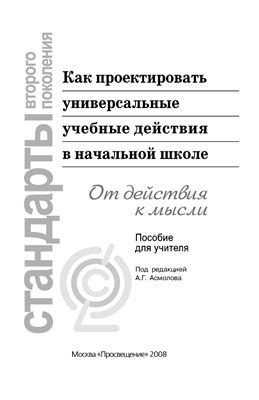 Пособие для учителя / А.Г. Асмолов, Г.В. Бурменская, И.А. Володарская, О.А. Карабанова, Н.Г. Салмина, С.В. Молчанов. — М.: Просвещение, 2008. — 151 с. : ил. — (Стандарты второго поколения). 
В пособии раскрываются виды и возрастные особенности развития универсальных учебных действий у учащихся младших классов.
Даны рекомендации по развитию личностных, познавательных, регулятивных и коммуникативных универсальных учебных действий, направленных на формирование у детей умения учиться. Представлены основные типы задач для оценки сформированности универсальных учебных действий. Пособие адресовано учителям начальных классов и родителям.Пособие для учителя / А.Г. Асмолов, Г.В. Бурменская, И.В. Володарская, О.А. Карабанова, Н.Г. Салмина, С.В. Молчанов. — М.: Просвещение, 2011. — 159 с. — (Стандарты второго поколения).В пособии даны описания основных видов универсальных учебных действий и путей их формирования с учетом возрастных особенностей учащихся 5-9 классов. Представлены основные типы заданий, направленных на развитие и оценку личностных, познавательных, регулятивных, коммуникативных и других универсальных учебных действий. 
Пособие адресовано учителям основной школы, родителям, а также всем, кто интересуется инновационными направлениями развития новой школы.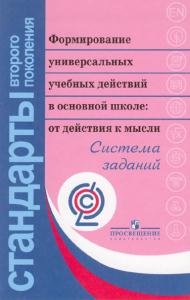 Следующий вопрос: «Какие УУД формируются в процессе проведения урока?»Для ответа на этот вопрос, предлагаем познакомиться с материалами Силаевой Людмилы Александровны, учителя математики МБОУ гимназия № 1 имени Пржевальского г. Смоленска. Ею разработаны технологические карты урока изучения нового материала,  урока проверки и оценки знаний, урока закрепления изученного материала, урока повторения, в которых прописано, какие  именно УУД формируются на каждом из этапов урока. Материалы опубликованы на сайте ГАУ ДПОС «Смоленский областной институт развития образования» в разделе ФГОС http://www.dpo-smolensk.ru/fgos/iz-opyta-raboty.php.При целенаправленной работе по достижению новых результатов возникает необходимость в измерениях, отслеживании процесса их получения, то есть перед учителем встает вопрос: как отследить  личностные и метапредметные результаты? Ясно одно, что измерить новые результаты старыми методами  невозможно. Речь идет о внутренней системе оценки качества образования средствами диагностических и оценочных процедур внутри образовательной деятельности. Так,  в соответствии с ФЗ «Об образовании в РФ» от 29.12.2012 № 273-ФЗ, ст. 28, п. 13  «К компетенции образовательной организации в установленной сфере деятельности относитсяпроведение самообследования, обеспечение функционирования внутренней системы оценки качества образования». Образовательное учреждение разрабатывает положение о внутренней системе оценки качества образования, за счет чего решаются следующие задачи: формирование единого понимания критериев качества образования и подходов к их измерению;формирование системы аналитических показателей;формирование базы образовательной статистики внутри образовательной организации;изучение и самооценка состояния развития и эффективности деятельности образовательной организации;определение степени соответствия условий осуществления образовательного процесса  требованиям стандартов;определение соответствия требований образовательных программ запросам потребителей;обеспечение доступности качественного образования;оценка индивидуальных образовательных достижений;выявление факторов, влияющих на качество образования;содействие повышению квалификации педагогов;стимулирование педагогов за качество обучения и воспитания.Для организации этого процесса  необходимо:составить план (следует помнить, что универсальные учебные действия формируются и развиваются в течение всего процесса обучения, поэтому мониторинговые процедуры не стоит проводить слишком часто.Например, при оценивании уровня сформированности навыков смыслового чтения можно провести мониторинг на начало и конец  2, 4 и 5 классов, в 7 и 9 классах);выделить объекты;определить оценочные процедуры (тестирование, анкетирование, мониторинговые измерения (проведение комплексных работ, защиты проектов и т.п.);провести статистическую обработку информации.Требования к инструментарию:валидность;удобство использования; надежность;стандартизированность;апробированность.Важнейшую роль в осуществлении такой аналитико-проектировочной деятельности играет мониторинг, который является многоуровневой, иерархической системой организации, сбора, хранения обработки и распространения информации по обследуемой проблеме, что позволяет судить о состоянии объекта мониторинга в любой момент и может обеспечить прогноз его развития.Можно выделить две основные особенности объектов мониторинга. Первая из них – это их динамичность. Все объекты, изучение или обследование которых осуществляется с применением мониторинга, находятся в постоянном изменении, развитии. Вторая особенность – это прогнозирование тех или иных изменений, возникающих в процессе функционирования объекта мониторинга.Мониторинг — особый вид профессиональной деятельности, и для понимания его происхождения и его специфики можно сравнить мониторинг с другими видами деятельности, такими как: исследование, экспертиза,измерение, диагностика.Педагогическое исследование как процедура содержит все основные элементы научного исследования. В отличие от исследования мониторинг не опирается на гипотезу, а носит констатирующий и диагностический характер. При проведении экспертизы решающую роль играет констатирующее заключение эксперта. В отличие от экспертизы в основе мониторинга лежит кибернетический подход, обеспечивающий обратную связь «учитель-ученик». Диагностика представляет собой комплексное изучение состояния системы в данный момент времени, может проводиться однократно. В отличие от диагностики мониторинг осуществляется на протяжении достаточно длительного периода времени, позволяя судить об изменении состояния системы, т. е. носит прогностический характер. Измерение как процедура качественной и количественной оценки определенного свойства является частью мониторинговых процедур. Проведение мониторинга начинается с осознания и формулировки целей его проведения. Эти цели объединяют все последующие этапы обследования и во многом определяют их содержание. Разработка этаповвключает конструирование системы контрольных заданий и средств сбора дополнительной информации, организацию объекта контроля и проведение тестовых срезов, сбор данных о выполнении учащимися заданий, обработку полученных данных, анализ и интерпретацию результатов обработки. Виды мониторинга:по масштабу целей образования (стратегический, тактический,оперативный);по этапам обучения (входной или отборочный, учебный илипромежуточный, выходной или итоговый);по временной зависимости (ретроспективный, предупредительныйили опережающий, текущий);по охвату объекта наблюдения (локальный, выборочный, сплошной);по организационным формам (индивидуальный, групповой,фронтальный);по формам объект-субъектных отношений (внешний или внутренний,социальный, взаимоконтроль, самоанализ);по используемому инструментарию (стандартизованный, нестандартизованный, матричный и др.).Педагогический мониторинг рассматривается как регулярное отслеживание процесса достижения планируемых результатов обучения на предметном, метапредметном и личностном уровне.К решению этого вопроса необходимо подойти разумно. Предлагаем рассмотреть приоритеты предметного содержания (фрагмент) при получении личностных и метапредметных результатов через  универсальные учебные действия, представленные в таблице № 2. При этом каждая школа, разрабатывая аналогичные материалы, делает акцент на универсальные учебные действия, которые наиболее востребованы в данном классе, образовательном учреждении. Таблица № 2 Кроме этого, интерес представляет таблица № 3, в которой процесс получения личностных и метапредметных результатов  спланирован по годам обученияТаблица № 3Выделим основные компетенции (метапредметные результаты) обучающихся, которые можно оценить в ходе мониторинговых исследований:Смысловое чтение;Информационная грамотность;Владение ИКТ;Коммуникативная компетентность.Как пример,  предлагаем, план  проведения последовательного исследования  оценки действий обучащихся по организации работы с учебником, как источником информации:Предлагаем еще один пример, как организуется работа с информационными источниками на основе обобщённых планов характеристики изучаемых объектов:Интерес представляют материалы по отслеживанию уровня владения обучающимися  смысловым чтением. Как и  на какие действия необходимо при этом делать акцент? Рекомендуем использовать межпредметные тексты, работа над которыми организуется следующим образом:поиск ответов на поставленные вопросы;составление классификационных схем;составление и заполнение таблиц и т.п.Обращаем внимание, что в соответствии с требованиями ФГОС в основной образовательной программе школы отдельным структурным элементом представлена Программа развития УУД, включающая пакет материалов для проведения мониторинговых исследований, которыми могут пользоваться не только руководители для оценки образовательной деятельности, но и педагогические работники школы для корректировки планов работы с учащимися. Материалы для проведения мониторинга личностных и метапредметных результатов на уровне образовательного учреждения см. в приложении, которое  носит рекомендательный характер. В процессе работы с разъяснениями, будет производиться корректировка, освоение и разработка новых методик.  Содержание приложения:Мониторинг личностного развития учащихся Материалы для проведения мониторинга см. в Приложении № 1.Мониторинг метапредметного развития учащихся Материалы для проведения мониторинга см. в Приложении № 2.Мониторинг личностного развития учащихся Материалы для проведения мониторинга см. в Приложении № 3Мониторинг метапредметного развития учащихся Материалы для проведения мониторинга см. Приложение № 4Мониторинг развития обучающихсяМатериалы для проведения мониторинга см. Приложение № 5Определение уровня готовности школьников к самостоятельной работе с текстом  социально-контекстного содержания (по Г.А. Русских) 
(см. Приложение № 6)Цель:  определить уровень владениями умениями самостоятельно работать с основным источником информации (текстом).Типовые задания на формирование универсальных учебных действий по каждому предмету.При этом нет необходимости в рамках каждого учебного предмета реализовывать весь набор универсальных учебных действий. (В Приложении № 7 материалы будут публиковаться по мере готовности.)Оценка уровня сформированности взаимодействия обучающихся при работе в группе (см. Приложение № 8)Материалы, разработанные отделом ФГОС ГАУ ДПОС «Смоленский областной институт развития образования» в 2014 году для учащихся 5 – 7 классов по диагностированию метапредметных результатов: смысловое чтение, познавательные действия,  регулятивные действия, коммуникативные действия. (см. Приложение № 9) Методическая литература по оценке образовательных достижений из серии «Работаем по новым стандартам». Помощь в организации мониторинговых и диагностических исследований могут оказать следующие материалы:"Новые формы оценивания. Начальная школа. ФГОС"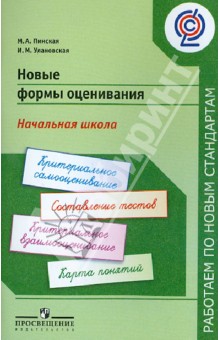 В пособии представлены  формы, методы, инструменты оценивания, отвечающие требованиям Федерального государственного образовательного стандарта начального общего образования и соответствующие распространённому в современной школьной практике формирующему оцениванию. Приводятся примеры использования и адаптации зарубежных форм оценивания в начальной школе на материале разных учебных предметов. Пособие адресовано учителям начальной  школы, руководителям образовательных организаций. 2-е издание. Подробнее:http://www.labirint.ru/books/383295/"Итоговая аттестация выпускников начальной школы. Комплексная работа. ФГОС"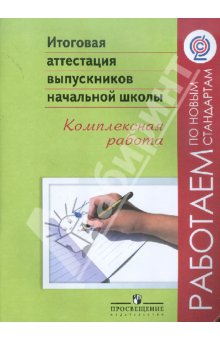 В пособии предлагаются два варианта комплексных работ для итоговой оценки сформированности учебной компетентности учащихся 4 классов и  методические рекомендации для проведения работы. Предлагаемая система работ направлена на оценку способности выпускников начальной школы работать с информацией, представленной в различном виде и решать учебные и практические задачи на основе сформированных предметных знаний и умений по математике, русскому языку, чтению и окружающему миру, а также универсальных учебных действий на межпредметной основе. В методических рекомендациях описываются цели работы, структура и содержание каждого варианта, особенности заданий, рекомендации по проведению работы, проверке и оценке результатов выполнения отдельных заданий и работы в целом. 3-е издание. Подробнее: http://www.labirint.ru/books/285187/"Музыка. Планируемые результаты. Система заданий. 5-7 классы. Пособие для учителей. ФГОС" 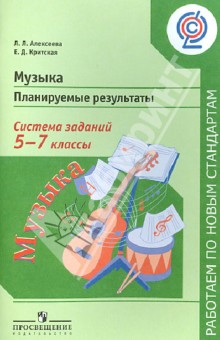 В пособии в соответствии с требованиями Стандарта к системе оценки достижения планируемых результатов освоения основной образовательной программы представлена система заданий по музыке, ориентированная в основном не на проверку освоения отдельных знаний, а на оценку способности школьников решать учебные и практические задачи на основе сформированных предметных знаний и умений, а также универсальных учебных действий. В пособии предлагается демонстрационный вариант итоговой работы по курсу. Пособие адресовано руководителям образовательных учреждений, педагогам, специалистам органов управления образованием. Подробнее: http://www.labirint.ru/books/374098/"ОБЖ. Планируемые результаты. 
Система заданий. 5-9 классы: пособие для учителей. ФГОС"В пособии в соответствии с требованиями ФГОС к системе оценки достижения планируемых результатов освоения основной образовательной программы представлена система заданий по предмету "Основы безопасности жизнедеятельности", ориентированная в основном не на проверку освоения отдельных знаний, а на оценку способности школьников решать учебные и практические задачи на основе сформированных предметных знаний и умений, а также универсальных учебных действий. В пособии предлагается демонстрационный вариант итоговой работы по курсу. Пособие адресовано руководителям образовательных учреждений, преподавателям-организаторам предмета "Основы безопасности жизнедеятельности", специалистам органов управления образованием.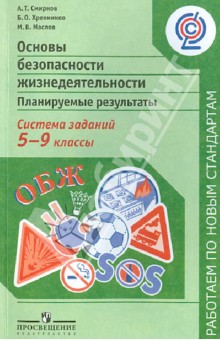 Подробнее: http://www.labirint.ru/books/373171/Обращаем внимание на то, что аналогичные издания вышли по всем учебным предметам.«Метапредметные результаты. Стандартизированные материалы для промежуточной аттестации» 5 класс. Пособие для учителя.В книге описываются основные подходы к оценке сформированностиметапредметных умений: читательской грамотности (умений читать и понимать различные тексты; работать с информацией, представленной в различной форме; использовать полученную информацию для решения различных проблем). Раскрывается реализация подходов при выполнении комплексной работы, по проверке и оценке результатов выполнения заданий и работы в целом, а также рекомендации по интерпретации и использованию результатов. 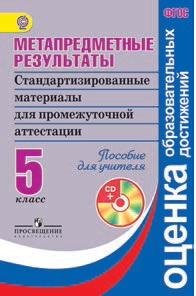 Тексты комплексной работы приводятся в пособиях «Метапредметные результаты: Стандартизированные материалы для промежуточной аттестации. 5 класс, 1,2,3 и 4 варианты.К книге прилагается компакт-диск, на котором содержится компьютерная программа для ввода и обработки результатов выполнения работы, а также задания 4-х вариантов комплексной работы.«Метапредметные результаты. Стандартизированные материалы для промежуточной аттестации» 5 класс. Варианты 1,2.»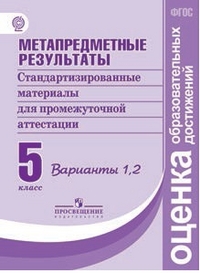 В пособии предлагаются два варианта (из четырех) комплексной работы для оценки одного из метапредметных результатов, а именно осознанного чтения (читательской грамотности) учащихся 5-х классов. Два других варианта размещены в аналогичном пособии.Варианты комплексной работы включают разнообразные тексты, относящиеся к четырем содержательным областям (математике, русскому языку, естествознанию, истории/обществознанию). К текстам приведены задания, направленные на оценку умений читать и понимать тексты: работать с информацией, представленной в различной форме; использовать полученную информацию для решения различных проблем.Пособие может быть использовано для проведения промежуточной аттестации в конце учебного года с целью внутришкольного мониторинга сформированности важнейшего метапредметного результата, являющегося основой обучения в школе. Аналогичные материалы по отслеживанию метапредметных результатов изданы для 6 класса.Одним из важных направлений модернизации российского образования является обновление его содержания. Федеральные государственныеобразовательные стандарта начального общего образования ориентируют на развитие важнейших социальных компетентностей школьников, достижение ими не только предметных, но и личностных, метапредметных результатов.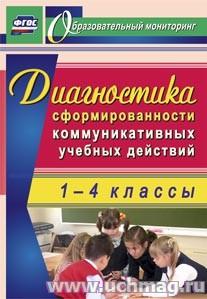 Каковы способы формирования и отслеживания в учебном процессе важнейших социальных умений (коммуникативных, рефлексивных, организаторских)? Как построить учебное занятие, чтобы ученик мог осваивать предметные знания и одновременно навыки коллективного труда, умения коммуникации, универсальные способы мыследеятельности? Этот вопрос сейчас стоит остро и перед педагогической наукой, и перед учителями-практиками.Среди выделяемых федеральным стандартом метапредметных умений особое место занимают коммуникативные учебные действия. Общение является главным механизмом передачи социального опыта, а сформированные умения коммуникации – важнейшим условием и средством успешного освоения содержания образования и эффективного, плодотворного общения в целом.Создание условий для эффективного развития коммуникативных учебных действий требует существенных изменений в программно-методическом обеспечении и в организации учебного процесса. Для того чтобы любой учитель-предметник мог осуществлять деятельность по формированию умений коммуникации школьников, необходимы:соответствующие учебные программы и учебно-дидактические средства;технологии учебного процесса и предметные методики, позволяющие организовать взаимодействие обучающихся на занятии, включить каждого школьника в процессы коммуникации;разработанные и апробированные процедуры отслеживания динамики формирования умения (учёта, контроля, рефлексии).    Коммуникативные учебные действия включают две группы умений:•  умения строить продуктивное взаимодействие и сотрудничество со сверстниками и взрослыми – в парах, группах, командах;• общие умения коммуникации – работать с информацией, выражать свои мысли в устной и письменной форме, слушать и читать с пониманием.Аналогичные материалы изданы для 5-х  – 7-х  классов.Управление введением федеральных государственных стандартов - актуальная проблема модернизации образования. Опираясь на инновационный опыт образовательных учреждений - участников регионального инновационного комплекса "Стандарты нового поколения", авторы предлагают новые подходы к составлению плана внутришкольного контроля за реализацией основной образовательной программы (ООП) начального общего образования; к обеспечению учета индивидуальных достижений обучающихся; к организации деятельности по созданию информационно-образовательной среды в образовательном учреждении; к организации работы с родителями в процессе реализации ООП.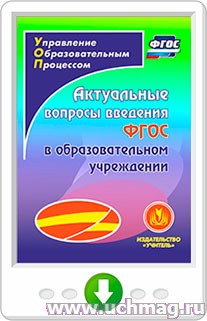 В издании также раскрываются вопросы управления разработкой и реализацией программы формирования универсальных учебных действий у обучающихся на ступени начального общего образования, разработки программы социализации и воспитания обучающихся основной школы, организации непрерывного профессионального развития педагогов. Адресовано руководителям и специалистам муниципальных органов управле-ния образованием, руководителям и педагогам ОУ.Мониторинг качества образования берет за основу плановые показатели эффективности учебного процесса, результаты регулярного учета и контроля, которые в дальнейшем необходимы для его оперативной оптимизации. Мониторинг качества образования необходим для руководящего состава школы, так как полностью отображает качество и эффективность системы администрирования, положительные и негативные аспекты существующих подходов к управлению. Грамотное использование полученных данных поднимает управление образовательным учреждением на качественно новый уровень. 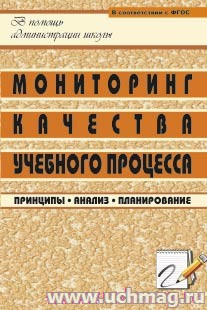 Методическое пособие "Мониторинг качества образования: принципы, анализ, планирование" содержит системные рекомендации и образцы процесса мониторинга в общеобразовательных учреждениях. Пособие разработано в помощь преподавателям и предоставляет практические рекомендации по корректировке учебного процесса.В заключении еще раз напоминаем о том, что работа по обновлению методических материалов будет продолжаться. Приглашаем всех желающих к сотрудничеству!Карамулина И.В., зав. отделом ФГОС    ГАУ ДПОС «СОИРО»;Цыганкова П.В., методист  отдела ФГОС    ГАУ ДПОС «СОИРО»;Буренина Е.Е., зав. кафедрой специального образования и коррекционной педагогики ГАУ ДПОС «СОИРО»; Васинова Н.Д., менеджер-методист ИМО управления образования и молодежной политики администрации г. Смоленска;Голосова О.В., зам.директора  МБОУ гимназия № 4 г. Смоленска;Кодукова Н.Н., учитель математики МБОУ СОШ № 33 г. Смоленска;Лакина Л.Б., учитель математики высшей категории МБОУ СОШ № 2 г. Смоленска;Мисуркина Л.В., заместитель директора МБОУ СОШ №18 г. Смоленска;Новикова Н.А., доцент кафедры педагогической психологии ГАУ ДПОС «СОИРО»;Ряжечкина Е.Н., зам.директора  МБОУ СОШ № 29 с углубленным изучением отдельных предметов  г. СмоленскаВиды УУДСодержаниеФормы и методы формирования УУДЛичностныеСамоопределение (мотивация учения, формирование основ гражданской идентичности личности); смыслообразование(«какое значение, смысл имеет для меня учение», и уметь находить ответ на него); нравственно-эстетическое оценивание (оценивание усваиваемого содержания, исходя из социальных и личностных ценностей, обеспечивающее личностный моральный выбор)участие в проектах; подведение итогов урока; творческие задания; мысленное воспроизведение картины, ситуации; самооценка события; дневники достиженийРегулятивныеЦелеполагание (постановка учебнойзадачи на основе соотнесения того, что уже известно и усвоено учащимися, и того, что еще неизвестно); планирование (определение последовательности промежуточных целей с учетом конечного результата; составление плана и последовательности действий); прогнозирование (предвосхищение результата уровня усвоения, его временных характеристик); контроль (в форме сличения способа действия и его результата с заданным эталоном с целью обнаружения отклонений и отличий от эталона); коррекция (внесение необходимых дополнений и корректив в план и способ действия в случае расхождения эталона, реального действия и его продукта); оценка (выделение и осознание учащимися того, что уже усвоено и что еще подлежит усвоению, осознание качества и уровня усвоения); волевая саморегуляция(способность к мобилизации сил и энергии; способность к волевому усилию – к выбору в ситуации мотивационного конфликта и к преодолению препятствий)преднамеренные ошибки; поиск информации в предложенных источниках; взаимоконтроль; «ищу ошибки»Познавательныеобщеучебные(формулирование познавательной цели; поиск и выделение информации; знаково-символические; моделирование); логические (анализ с целью выделения признаков (существенных, несущественных); синтез как составление целого из частей, восполняя недостающие компоненты; выбор оснований и критериев для сравнения, классификаций объектов; подведение под понятие, выведение следствий; установление причинно-следственных связей;  построение логической цепи рассуждений; доказательство; выдвижение гипотез и их обоснование); действия постановки и решения проблем (формирование проблемы; самостоятельное создание способов решения проблем творческого и поискового характера). Следует помнить, что при формировании познавательных УУД необходимо обращать внимание на установление связей между вводимыми учителем понятиями и прошлым опытом детей, в этом случае ученику легче увидеть, воспринять и осмыслить учебный материал.«на что похоже?»; поиск лишнего; «лабиринты»; упорядочивание; «цепочки»; хитроумные решения; составление схем-опор; работа с разного вида таблицами; составление и распознавание диаграммКоммуникативныепланирование (определение цели, функций участников, способов взаимодействия); постановка вопросов (инициативное сотрудничество в поиске и сборе информации); разрешение конфликтов (выявление, идентификация проблемы, поиск и оценка альтернативных способов разрешения конфликта, принятие решения и его реализация);  управление поведением партнера точностью выражать свои мысли (контроль, коррекция, оценка действий партнера, умение с достаточной полнотой и точностью выражать свои мысли).составь задание партнёру; отзыв на работу товарища; групповая работа по составлению кроссворда; «отгадай, о ком говорим»; диалоговое слушание; «подготовь рассказ…», «опиши устно…»Смысловые акценты УУДРусский языкПредметы гуманитарного циклаМатематикаПредметы естественного  циклаЛичностныеЖизненное самоопределениеНравственно-этическая ориентацияСмыслообразованиеНравственно-этическая ориентацияРегулятивныеЦелеполагание, планирование, прогнозирование, контроль, коррекция, оценка, алгоритмизация действийЦелеполагание, планирование, прогнозирование, контроль, коррекция, оценка, алгоритмизация действийЦелеполагание, планирование, прогнозирование, контроль, коррекция, оценка, алгоритмизация действийЦелеполагание, планирование, прогнозирование, контроль, коррекция, оценка, алгоритмизация действийПознавательные общеучебныеМоделирование (перевод устной речи в письменную)Смысловое чтение, произвольные и осознанные устные и письменные высказыванияМоделирование, выбор наиболее эффективных способов решения задачШирокий спектр источников информацииПознавательные логическиеФормулирование личных, языковых, нравственных проблем. Самостоятельное создание способов решения проблем поискового и творческого характераФормулирование личных, языковых, нравственных проблем. Самостоятельное создание способов решения проблем поискового и творческого характераАнализ, синтез, сравнение, группировка, причинно-следственнные связи, логические рассуждения, доказательства, практические действияАнализ, синтез, сравнение, группировка, причинно-следственнные связи, логические рассуждения, доказательства, практические действияКоммуникативныеИспользование средств языка и речи для получения и передачи информации, участие в продуктивном диалоге; самовыражение: монологические высказывания разного типаИспользование средств языка и речи для получения и передачи информации, участие в продуктивном диалоге; самовыражение: монологические высказывания разного типаИспользование средств языка и речи для получения и передачи информации, участие в продуктивном диалоге; самовыражение: монологические высказывания разного типаИспользование средств языка и речи для получения и передачи информации, участие в продуктивном диалоге; самовыражение: монологические высказывания разного типаРезультатыУУДКлассыКлассыКлассыКлассыКлассыКлассыКлассыКлассыКлассыКлассыКлассыРезультатыУУД56678899101011Предметные-Знания Умения Навыки Знания Умения Навыки Знания Умения Навыки Знания Умения Навыки Знания Умения Навыки Знания Умения Навыки Знания Умения Навыки Знания Умения Навыки Знания Умения Навыки Знания Умения Навыки Знания Умения Навыки МетапредметныеПостановка проблемыСистема УП: выявление, постановка, решение учебной проблемыСистема УП: выявление, постановка, решение учебной проблемыСистема УП: выявление, постановка, решение учебной проблемыСистема УП: выявление, постановка, решение учебной проблемыСистема УП: выявление, постановка, решение учебной проблемыСистема УП: выявление, постановка, решение учебной проблемыСистема УП: выявление, постановка, решение учебной проблемыСистема УП: выявление, постановка, решение учебной проблемыСистема УП: выявление, постановка, решение учебной проблемыСистема УП: выявление, постановка, решение учебной проблемыСистема УП: выявление, постановка, решение учебной проблемыМетапредметныеЛогическиеАнализ/Синтез/Индукция/Дедукция/МоделированиеАнализ/Синтез/Индукция/Дедукция/МоделированиеАнализ/Синтез/Индукция/Дедукция/МоделированиеАнализ/Синтез/Индукция/Дедукция/МоделированиеАнализ/Синтез/Индукция/Дедукция/МоделированиеАнализ/Синтез/Индукция/Дедукция/МоделированиеАнализ/Синтез/Индукция/Дедукция/МоделированиеАнализ/Синтез/Индукция/Дедукция/МоделированиеАнализ/Синтез/Индукция/Дедукция/МоделированиеАнализ/Синтез/Индукция/Дедукция/МоделированиеАнализ/Синтез/Индукция/Дедукция/МоделированиеМетапредметныеЛогическиеКлассификация, СравнениеКлассификация, СравнениеКлассификация, СравнениеКлассификация, СравнениеКлассификация, СравнениеКлассификация, СравнениеАбстрагированиеАбстрагированиеОбобщение в виде развернутого речевого высказыванияОбобщение в виде развернутого речевого высказыванияОбобщение в виде развернутого речевого высказыванияМетапредметныеЛогическиеОбобщение (в форме вывода)Обобщение (в форме вывода)Обобщение (в форме вывода)Обобщение (в форме вывода)Обобщение (в форме вывода)Обобщение (в форме вывода)Обобщение (в форме вывода)Обобщение (в форме вывода)Обобщение в виде развернутого речевого высказыванияОбобщение в виде развернутого речевого высказыванияОбобщение в виде развернутого речевого высказыванияМетапредметныеЗнако-символическиеСимволико-графическое моделирование
(символ–число–рисунок–слово)Символико-графическое моделирование
(символ–число–рисунок–слово)Символико-графическое моделирование
(символ–число–рисунок–слово)Символико-графическое моделирование
(символ–число–рисунок–слово)Символико-графическое моделирование
(символ–число–рисунок–слово)Символико-графическое моделирование
(символ–число–рисунок–слово)Символико-графическое моделирование
(символ–число–рисунок–слово)Символико-графическое моделирование
(символ–число–рисунок–слово)Символико-графическое моделирование
(символ–число–рисунок–слово)Символико-графическое моделирование
(символ–число–рисунок–слово)Символико-графическое моделирование
(символ–число–рисунок–слово)МетапредметныеОбщеучебныеРабота с информационными источниками, речевые построения, смысловое чтение, решение контекстных, ситуационных, сюжетных задач, Работа с информационными источниками, речевые построения, смысловое чтение, решение контекстных, ситуационных, сюжетных задач, Работа с информационными источниками, речевые построения, смысловое чтение, решение контекстных, ситуационных, сюжетных задач, Работа с информационными источниками, речевые построения, смысловое чтение, решение контекстных, ситуационных, сюжетных задач, Работа с информационными источниками, речевые построения, смысловое чтение, решение контекстных, ситуационных, сюжетных задач, Работа с информационными источниками, речевые построения, смысловое чтение, решение контекстных, ситуационных, сюжетных задач, Работа с информационными источниками, речевые построения, смысловое чтение, решение контекстных, ситуационных, сюжетных задач, Работа с информационными источниками, речевые построения, смысловое чтение, решение контекстных, ситуационных, сюжетных задач, Работа с информационными источниками, речевые построения, смысловое чтение, решение контекстных, ситуационных, сюжетных задач, Работа с информационными источниками, речевые построения, смысловое чтение, решение контекстных, ситуационных, сюжетных задач, Работа с информационными источниками, речевые построения, смысловое чтение, решение контекстных, ситуационных, сюжетных задач, МетапредметныеРегулятивныеКоммуникативныеУрочная работа. Поэтапное усложнение организационных, исполнительских, оценочных действий.(уроки-исследования, уроки-проекты, уроки-диспуты и т.д.)Урочная работа. Поэтапное усложнение организационных, исполнительских, оценочных действий.(уроки-исследования, уроки-проекты, уроки-диспуты и т.д.)Урочная работа. Поэтапное усложнение организационных, исполнительских, оценочных действий.(уроки-исследования, уроки-проекты, уроки-диспуты и т.д.)Урочная работа. Поэтапное усложнение организационных, исполнительских, оценочных действий.(уроки-исследования, уроки-проекты, уроки-диспуты и т.д.)Урочная работа. Поэтапное усложнение организационных, исполнительских, оценочных действий.(уроки-исследования, уроки-проекты, уроки-диспуты и т.д.)Урочная работа. Поэтапное усложнение организационных, исполнительских, оценочных действий.(уроки-исследования, уроки-проекты, уроки-диспуты и т.д.)Урочная работа. Поэтапное усложнение организационных, исполнительских, оценочных действий.(уроки-исследования, уроки-проекты, уроки-диспуты и т.д.)Урочная работа. Поэтапное усложнение организационных, исполнительских, оценочных действий.(уроки-исследования, уроки-проекты, уроки-диспуты и т.д.)Урочная работа. Поэтапное усложнение организационных, исполнительских, оценочных действий.(уроки-исследования, уроки-проекты, уроки-диспуты и т.д.)Урочная работа. Поэтапное усложнение организационных, исполнительских, оценочных действий.(уроки-исследования, уроки-проекты, уроки-диспуты и т.д.)Урочная работа. Поэтапное усложнение организационных, исполнительских, оценочных действий.(уроки-исследования, уроки-проекты, уроки-диспуты и т.д.)МетапредметныеРегулятивныеКоммуникативныеВнеурочная работаВнеурочная работаВнеурочная работаВнеурочная работаВнеурочная работаВнеурочная работаВнеурочная работаВнеурочная работаВнеурочная работаВнеурочная работаВнеурочная работаМетапредметныеРегулятивныеКоммуникативныеУчебные исследования/проектыУчебные исследования/проектыУчебные исследования/проектыУчебные исследования/проектыУчебные исследования/проектыИндивидуальныйпроектИндивидуальныйпроектИндивидуальныйпроектИндивидуальныйпроектМетапредметныеРегулятивныеКоммуникативныеФронт./групп Парн./индивФронт./групп Парн./индивФронт./групп Парн./индивФронт./групп Парн./индивФронт./групп Парн./индивИндивидуальныйпроектИндивидуальныйпроектИндивидуальныйпроектИндивидуальныйпроектЛичностныеЛичностныеНаучно-гуманистическое мировоззрениеНаучно-гуманистическое мировоззрениеНаучно-гуманистическое мировоззрениеНаучно-гуманистическое мировоззрениеНаучно-гуманистическое мировоззрениеНаучно-гуманистическое мировоззрениеНаучно-гуманистическое мировоззрениеНаучно-гуманистическое мировоззрениеНаучно-гуманистическое мировоззрениеНаучно-гуманистическое мировоззрениеНаучно-гуманистическое мировоззрениеЛичностныеЛичностныеКультура здоровья и БОЖКультура здоровья и БОЖЭкологическая культураЭкологическая культураЭкологическая культураЭкологическая культураПрофессиональное самоопределениеПрофессиональное самоопределениеПрофессиональное самоопределениеПрофессиональное самоопределениеПрофессиональное самоопределениеКлассДействия1 – 4Читать текст бегло, сознательно, выразительно3 – 5Делить текст на части, озаглавливать, выделять главные мысли4 – 5Составлять план текста4 – 5Находить в тексте ответы на вопросы5, 7, 8Работать с оглавлением и предметным указателем5 – 6Работать с рисунками, схемами и т.д., составлять по нимрассказы/описания7Работать с графиками7 – 11Выделять в тексте элементы системы научных знаний7 – 9Использовать обобщённые планы изучения понятий, теорий ит.д.9 – 10Работать со сложным текстом: делить на части, составлять плани т.д.8 – 11Составлять опорные символико-графические конспекты9 – 11Сравнивать изложение вопроса в разных источниках.Формулировать свою точку зрения№Название мониторингаЦельСроки проведенияОтветственный1 Тест «шкала социальной желательности»Выявление уровня принятия учащегося в коллективе.сентябрь, майКл.руководитель,психолог2Анкета  "Оценка уровня школьной мотивации" 
(Н.Г. Лусканова  Методы исследования детей с трудностями в обучении.)Выявление уровня школьной мотивации учащихсяоктябрь, апрельКл.руководитель,психолог3.Методика по изучению социализированности личности учащегося 
(М. И. Рожков)Выявить уровень социальной адаптированности активности, автономности и нравственной воспитанности учащихся.ноябрь Кл.руководитель,психолог4.Анкета для учащихся по выявлению уровня самооценки 
(Р.В. Овчарова Практическая психология в начальной школе.М.: ТЦ Сфера, 1996)Выявить уровень самооценки учащихсясентябрь, апрельКл.руководитель,психолог№Название мониторингаЦельСроки проведенияОтветственный1.Навыки сотрудничества (Яшин Н.Ю.)Выявление уровня развития у ребенка качеств личности, проявляющихся в его отношениях к другим людям (выходная диагностика).апрельКл.руководитель,психолог2.Методика выявления коммуникативных склонностей учащихсяВыявление коммуникативных склонностей учащихся.октябрьКл.руководитель,психолог3. Познавательная потребность подростковУстановить интенсивность познавательных потребностей подростков.декабрьКл.руководитель,психолог4.Тест простых порученийДиагностировать уровень развития саморегуляции, организации деятельности, отдельные свойства внимания, объем оперативной памяти.сентябрь, майКл.руководитель,психолог№Название мониторингаЦельСроки проведенияОтветственный1Учебная мотивацияИзучение учебной мотивацииСентябрьКлассный руководитель2Методика для определения самооценки учащихся  5-7 классов(С.С.Носов)  Формирование неадекватнойсамоидентичности и агрессивность: исследование девиантных детей-сирот // Вопросы психического здоровья детей и подростков. №1, 2003, С.82-84.Определение уровня самооценкиСентябрь, апрельКлассный руководитель3.Методика «Что такое хорошо, что такое плохо?»Выделение морального содержания действий и ситуацийНоябрь (сравнительный анализ с результатами предыдущего  класса) Классный руководитель4.Методика по изучению социализированности личности учащегося 
(М.И.Рожков)Выявить уровень социальной адаптированности активности, автономности и нравственной воспитанности учащихся.Октябрь (сравнительный анализ с результатами предыдущего класса)Классный руководительНазвание мониторингаЦель Сроки проведения Ответственный 1. «Направленность на приобретение знаний» (методика предложена Е.П. Ильиным и Н.А. Курдюковой)Изучение уровня познавательных потребностей обучающихсяОктябрь, апрельКлассный руководитель2. Методика выявления коммуникативных склонностей учащихсяВыявление коммуникативных склонностей учащихся.Ноябрь Классный руководитель3.Диагностика уровня сотрудничестваИзучение уровня сформированности коммуникативной культуры школьниковАпрельКлассный руководитель4. Методика «Рисование по точкам»Диагностировать уровень развития саморегуляции, организации деятельности, отдельные свойства внимания, объем оперативной памяти.Ноябрь, апрельКлассный руководитель№Направления мониторингаНазвание мониторингаЦельСроки проведенияОтветственныйЛичностное развитие учащихсяЛичностное развитие учащихсяЛичностное развитие учащихсяЛичностное развитие учащихсяЛичностное развитие учащихсяЛичностное развитие учащихся1.Личностные УУДАнкета  "Оценка уровня школьной мотивации" 
(Н.Г. Лусканова)Выявление уровня школьной мотивации учащихсяОктябрь, апрельКл.руководитель,психолог2.Личностные УУДМетодика «Какой Я?»(модификация методики О.С. Богдановой)Выявление уровня осознанности нравственных категорий и адекватности оценки наличия у себя нравственных качеств (промежуточная диагностика).Сентябрь(Сравнительный анализ с результатами диагностики предыдущего класса  по Дембо-Рубинштейн)Кл.руководитель3.Личностные УУДУровень сформирован-
ности самосознанияОпределение адекватной оценки учащимися своих способностей и определённых черт характера.ЯнварьКл.руководитель, психологМетапредметное развитие учащихсяМетапредметное развитие учащихсяМетапредметное развитие учащихсяМетапредметное развитие учащихсяМетапредметное развитие учащихсяМетапредметное развитие учащихся4.Регулятивные УУДЦель – Средство – Результат (методика 
А.А. Карманова)Изучение особенностей структуры деятельностиОктябрь, апрельКл.руководитель5. Коммуникатив-ные УУД«Решение ситуаций»(адаптированный вариант проективной методики Рене Жиля)Выявление устойчивости агрессивного стиля поведения ребенка, типа реакции на фрустрацию (промежуточная диагностика).ДекабрьКл.руководитель,психолог6.Коммуникатив-ные УУДДиагностика уровня сотрудничестваВыявление уровня развития у ребенка качеств личности, проявляющихся в его отношениях к другим людям (выходная диагностика).Апрель(сравнительный анализ с результатами диагностики предыдущего класса по данной методике)Кл.руководитель,психолог7.Познаватель-ные УУДДиагностики уровня творческой активности учащихсяНа основе выявленных критериев и эмпирических показателей провести сравнительный анализ изменений всформировано у учащихся творческой активности.Ноябрь(рекомендовано для сравнительного анализа)Кл.руководитель